Thursday 2nd April 2020Home Learning – Maths: exploring related facts (introduction to inverse operations) through problem solvingAsk the following questions:What is the same?  What is different? If we know 12 + 1 = 13 what else do we know?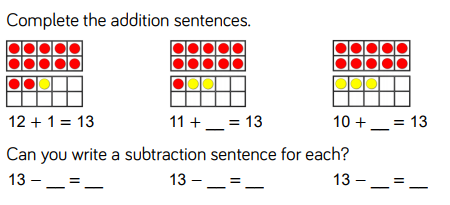 Why not go onto Maths Shed (EdShed) to play some fun maths games?The portal is free for the duration of school closures!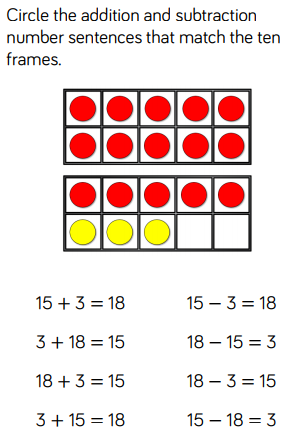 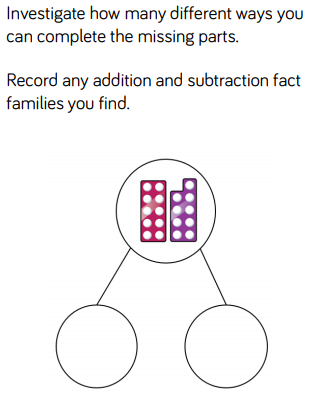 